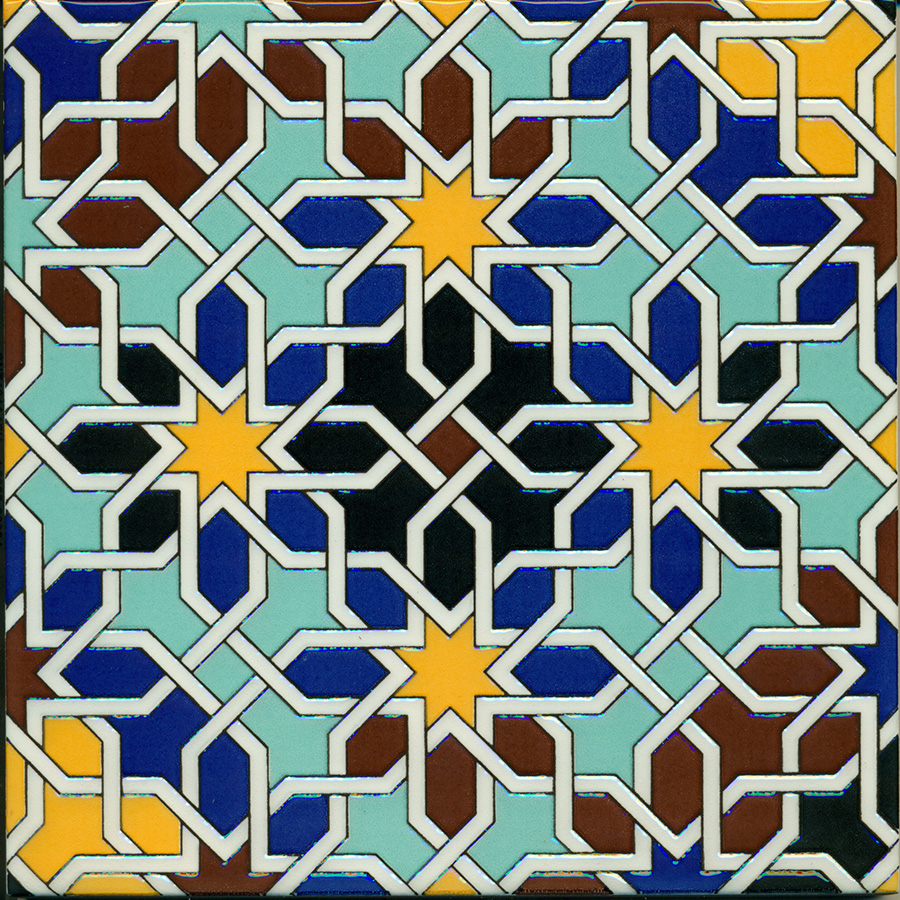 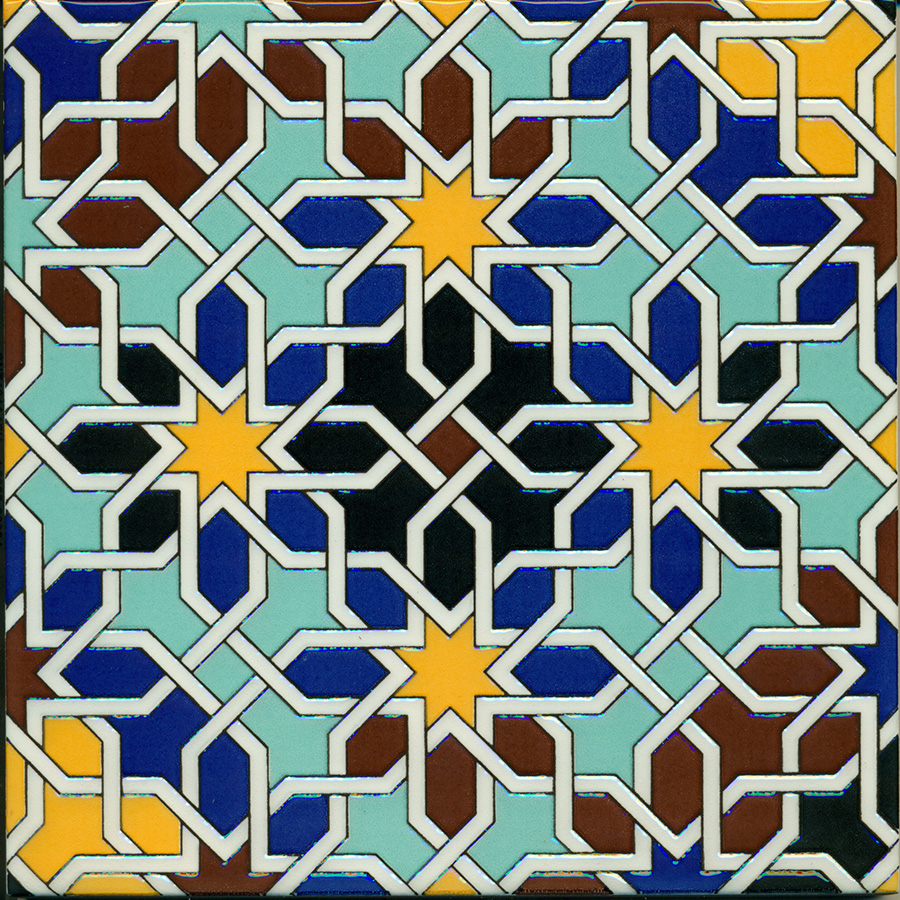 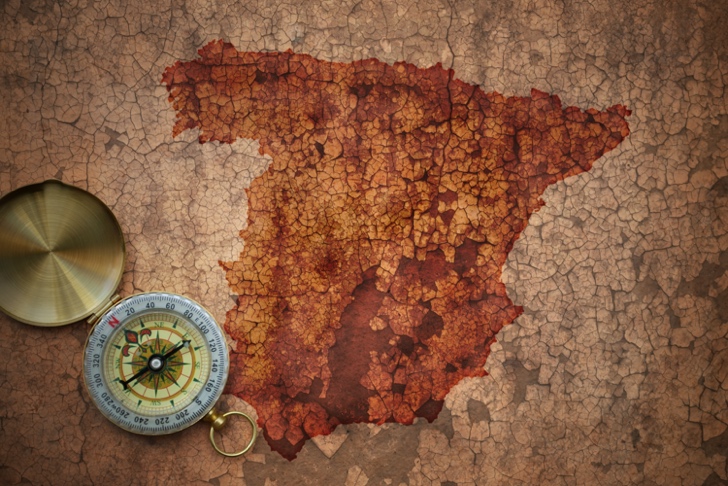 Al-Ándalus hoy en día¿Qué nos ha dejado al-Ándalus?Niveau : 4e bilangueNotions culturelles Rencontres avec d’autres culturesVoyages et migrationsAl-Ándalus hoy en día¿Qué nos ha dejado al-Ándalus?Niveau : 4e bilangueNotions culturelles Rencontres avec d’autres culturesVoyages et migrationsPublic cible :4e bilangueNiveau A1+/A2 du CECRLCompétences travailléesCO Je me repère dans le document et cible l’information nécessaire. / J’identifie le sujet d’une conversation simple. / Je comprends les points essentiels d’un document oral sur un sujet déjà connu. CE Je trouve un renseignement spécifique dans des documents informatifs simples. / Je prélève et reproduis des mots et des phrases du document.EE Je remplis une fiche de renseignements. / Je rédige des phrases simples et je les relie à l’aide de connecteurs élémentaires. EOC Je décris un document iconographique. / Je prends la parole pour raconter, décrire, expliquer. SéancesType de supportsActivités langagières privilégiées (R : réemploi / N : nouveau)Type de supportsActivités langagières privilégiées (R : réemploi / N : nouveau)Objectifs culturelsObjectifs culturelsObjectifs linguistiquesObjectifs pragmatiques¡Descubrimos la época!Actividad Al-ÁndalusFlashcards Al-ÁndalusVídeo Al-Ándalus, Lánzate 4e, p. 83.LAMEOICO/CVEELAMEOICO/CVEEDécouvrir l’Espagne au Moyen-Âge.L’héritage architectural et culturel d’Al-Ándalus en Espagne.Frise chronologique de la période musulmane en Espagne. Lexique relatif au territoire d’Al-ÁndalusLe verbe estarLe passé simpleAssocier des images de monuments à des villes sur une carte de l’Espagne.Associer lexique à des illustrations.Remettre dans l’ordre chronologique des cartes de l’Espagne au Moyen-Âge.Décrire une carte historique.Savoir situer un monument.Savoir associer un monument à une époque.Comprendre une vidéo présentant al-Ándalus.La invasión árabeBD ¡Victoria o muerte!, Anda 2e année, p. 48.EOICEEOICEL’invasion arabe en Espagne.Lexique d’une bande dessinée.Lexique de la bataille, de la guerre.Lexique du Moyen-Âge (armure, armes…)Le passé simple.Comprendre des phrases pour les remettre dans l’ordre.Décrire une bande dessinée. Parler d’un sujet relatif à mon travail.Répondre à des questions portant sur un sujet familier.¿Cómo se vivían en Al-Ándalus?Powerpoint sous forme de vidéo (quiz)¿Qué comían en al-Ándalus?, Lánzate 4e, p. 86CECO/CVCECO/CVL’Espagne musulmane Al-Andalus : histoire, vie quotidienne et l’héritage arabe.Les aliments et les techniques d’irrigation introduites par les arabes.La passé simpleÊtre capable de remplir une fiche. Être capable de copier des mots isolés.Comprendre un reportage sur l’influence arabe dans la culture espagnole.Sélectionner les principales informations d’une vidéo.El legado Andalusí (2h)Infographie + vidéo ¡Cuántas palabras de origen árabe!, Lánzate 4e, p. 87Los enigmas del número 3 en al-Ándalus, Lánzate 4e, p. 84CO/CVEOICEEECO/CVEOICEEEConnaître quelques mots espagnols d’origine arabe (los arabismos)Découvrir l’héritage d’al-Ándalus à Seville, Cordoue et Grenade.Le passé simpleLe passé composéLes grands chiffres.Le futur proche ir a + infPrésenter une infographie.Comprendre une vidéo sur l’héritage linguistique d’al-Ándalus.Reconnaître l’origine de quelques mots espagnols.Comprendre un extrait de roman abordant l’héritage d’al-Ándalus.S’appuyer sur des documents visuels pour faciliter la compréhension d’un texte.Eval CO La herencia musulmana/CE Visita a la Alhambra (Lánzate 4e)Eval CO La herencia musulmana/CE Visita a la Alhambra (Lánzate 4e)Eval CO La herencia musulmana/CE Visita a la Alhambra (Lánzate 4e)Eval CO La herencia musulmana/CE Visita a la Alhambra (Lánzate 4e)Eval CO La herencia musulmana/CE Visita a la Alhambra (Lánzate 4e)Eval CO La herencia musulmana/CE Visita a la Alhambra (Lánzate 4e)Eval CO La herencia musulmana/CE Visita a la Alhambra (Lánzate 4e)Tâche finaleSer capaz de jugar a un juego quiz sobre Al-Ándalus.  Tâche finaleSer capaz de jugar a un juego quiz sobre Al-Ándalus.  Tâche finaleSer capaz de jugar a un juego quiz sobre Al-Ándalus.  Tâche finaleSer capaz de jugar a un juego quiz sobre Al-Ándalus.  Tâche finaleSer capaz de jugar a un juego quiz sobre Al-Ándalus.  Tâche finaleSer capaz de jugar a un juego quiz sobre Al-Ándalus.  Tâche finaleSer capaz de jugar a un juego quiz sobre Al-Ándalus.  